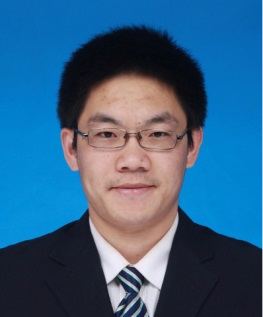 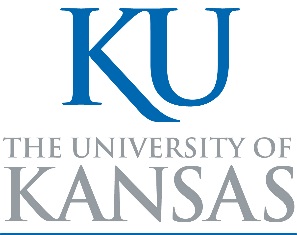 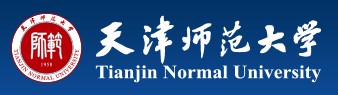 Gengping Zhu, PhD Visiting scholar, Biodiversity Institute, Kansas University Lawrence, 66045, USA. Associate prof., College of Life Sciences, Tianjin Normal UniversityTianjin, 300387, P.R. China. Phone: 785-979-7505, email: gengpingzhu@hotmail.comGender & Date of birth: Male, 23/07/1984Google Scholar: http://scholar.google.com/citations?user=iv-j8TcAAAAJ&hl=en  Website: www.gengpingzhu.wixsite.com/tjnu Educational background:2015.11-present: Visiting scholar, Biodiversity Institute, Kansas University Lawrence, 66045, USA (Advisor: A. Townsend Peterson). 2011.7- 2013.7: Postdoctor Researcher, College of Environmental Science and Engineering
Nankai University, Tianjin, China (Advisor: Yubao Gao, Lin Zhu).2009.9-2010.9: Visiting student, College of Agricultural and life Sciences, Cornell University, New York, USA (Advisor: Daniel C Peck).2006.9- 2011.7: PhD Candidate, College of Life Sciences, Nankai University, Tianjin, China (Advisor: Guoqing Liu, Wenjun Bu).Analysis skills:Familiar with Ecological Niche Modeling for spatial mapping of species’ ecological dimensions and potential distributions to characterize species ecological requirement and potential distribution, especially model calibration in Maxent and GARP, and Biomod2. Familiar with geospatial analysis in ArcGIS, QGIS, Diva-GIS, together with GIS skills to process remote sensing data in ENVI, GDAL and ERDAS Imagine. Statistical analysis skills include R, Matlab, Sigmplot, SAS and SPASS.Publications (only first and corresponding author paper listed):Gengping Zhu, A. Townsend Peterson (2016) Do consensus models outperform individual models? Transferability evaluations of diverse modeling approaches for an invasive moth. (submitted to Ecography).Gengping Zhu, Tara D. Gariepy, Tim Haye, Wenjun Bu (2016) Patterns of niche filling and expansion across the invaded ranges of Halyomorpha halys in North America and Europe. Journal of Pest Science, doi:10.1007/s10340-016-0786-zGengping Zhu, Zhen Ye, Juan Du, Danli Zhang, Yahui Zhen, Chenguang Zheng, Li Zhao, Min Li (2016) Range wide molecular data and niche modeling revealed the Pleistocene history of a global invader (Halyomorpha halys). Scientific Reports 6: 23192.Gengping Zhu, Huiqi Li, Li Zhao (2016) Incorporating anthropogenic variables into ecological niche modeling to predict areas of invasion of Popillia japonica. Journal of Pest Science, doi: 10.1007/s10340-016-0780-5Gengping Zhu, Huiqi Li, Liang Man, Qiang Liu (2016) Mapping the ecological dimensions and potential distribution of relic shrubs in western Ordos biodiversity center. Scientific Reports 6:26268.Zhao Li, Hou Peng, Gengping Zhu, Xie TY, Li M, Liu Q (2015) Mapping the disjunct distribution of introduced codling moth (Cydia pomonella) in China. Agricultural and Forest Entomology 17: 214–222.Gengping Zhu, Yu X, Bu WJ (2015) Ecology and conservation of Pseudolestes mirabilis (Odonata: Zygoptera), a damselfly endemic to Hainan Island of China. Entomological Science 18: 123–129.Ye Z, Gengping Zhu, Chen PP, Zhang DL, Bu WJ (2014) Molecular data and ecological niche modeling reveal the Pleistocene history of a semi-aquatic bug (Microvelia douglasi douglasi) in East Asia. Molecular Ecology 23: 3080–3096 (equal contribution).Gengping Zhu, Rédei D, Kment P, Bu WJ (2014) Effect of geographic background and equilibrium state on niche model transferability: Predicting areas of invasion of Leptoglossus occidentalis. Biological Invasions 16: 1069–1081. Gengping Zhu, A. Townsend Peterson (2014) Potential geographic distribution of the novel avian-origin influenza A (H7N9) virus. PLoS ONE 9: e93390. Gengping Zhu, Liu GQ, Bu WJ, A Lis JA (2013) Geographic distribution and niche differentiation of Parastrachia japonensis (Scott 1880) and Parastrachia nagaensis Distant, 1908 (Hemiptera: Parastrachiidae). Journal of Insect Science 13: 102. Gengping Zhu, Gao YB, Zhu L (2013) Delimiting the coastal geographic background to predict potential distribution of Spartina alterniflora. Hydrobiologia 717: 177–187. Gengping Zhu, Bu WJ, Gao YB, Guoqing Liu (2012) Potential geographic distribution of Brown Marmorated Stink Bug invasion (Halyomorpha halys). PLoS ONE 7:e31246. Gengping Zhu, Petersen MJ, Liu GQ, Peck DC (2012) Imidacloprid as a contact arrestant for larvae of the European chafer, Amphimallon majale. Pest Management Science69: 483–492. Gengping Zhu, Petersen MJ, Bu WJ (2012) Selecting biological meaningful environmental dimensions of low discrepancy among ranges to predict potential distribution of Bean Plataspid invasion. PLoS ONE 7: e46247. Gengping Zhu, Liu G, Lis JA (2009) A study on the genus Macroscytus Fieber, 1860 from China (Hemiptera: Heteroptera: Cydnidae). Zootaxa 2400: 1–15. Li Zhao, Huiqi Li, Gengping Zhu, Bo Cai, Min Li, Qiang Liu (2015) Potential geographical distribution of the introduced Opisina arenosella (Lepidoptera: Xylorictidae) in China. Scientia Silvae Science 51: 93-100 (In Chinese with English abstract). Huiqi Li, Li Zhao, Peiwen Zhu, Yan Zhang, Gengping Zhu (2015) Potential distribution of Amaranthus palmeri in China. Tianjin Normal University (In Chinese with English abstract). Zhao L, Gengping Zhu, Li M, Liu Q (2014) Alerting the establishment of two alien true bugs in mainland China. Tianjin Normal University (In Chinese with English abstract). Gengping Zhu, Xing X, Liu L, Chen YT, Yi WB, Liu Q (2014) Effect of grazing activity on true bugs (Hemiptera: Heteroptera) on typical grassland. Tianjin Normal University 34:66-70 (In Chinese with English abstract). Gengping Zhu, Liu C, Li M, Liu Q (2014) Potential geographical distribution of Sinoxylon japonicum (Coleoptera: Bostrichidae) in China based on Maxent and GARP models. Acta Entomological Sinica 57: 581–586 (In Chinese with English abstract).  Gengping Zhu, Liu Q, Gao Y (2014) Improving ecological niche model transferability to predict the potential distribution of invasive exotic species. Biodiversity Science 22(2): 223–230 (In Chinese with English abstract). Gengping Zhu, Liu G, Bu W, Gao Y (2013). Ecological niche modeling and its applications in biodiversity conservation. Biodiversity Science 21(1): 90–98 (In Chinese with English abstract).  Gengping Zhu, Wang X, Liu G, Bu W (2012) Estimating the potential distribution of Sycamore lace bug, Corythucha ciliate in China (Hemiptera: Tingidae). Chinese Journal of Applied Entomology49 (6): 1652–1658 (In Chinese with English abstract). Gengping Zhu, Wang X, Bu W, Liu G (2012).Potential distribution and ecological dimensions of four species in the genus Physopelta (Hemiptera: Largidae). Entomotaxonomia 34(2): 192–200 (In Chinese with English abstract).  Gengping Zhu, Liu G (2010) Cydnidae -A special group of Heteroptera specialized in burrowing life. Chinese Bulletin of Entomology 47 (1): 47–52 (In Chinese with English abstract). Gengping Zhu, Liu G (2009) Study on genus Adrisa Amyot & Serville(Hemiptera: Cydnidae) from China. Entornotaxonomia 31(2): 88–92 (In Chinese with English abstract). Gengping Zhu, Liu G (2009) On the genus Schiodtella Signoret, 1882 from China. Sciencepaper Online 0399: 1–6 (In Chinese with English abstract). Teaching experience:Instructor (2013-2015): Biogeography, Research Progress in Zoology. Tianjin Normal University.Teaching Assistant (2008): Animal Biology. Accompanied students in course, Assigned and graded exams. Nankai University.Teaching Practice (2007): Zoophysiology. Prepared lab materials, accompanied students on laboratory course, assigned and graded exams. Nankai University.Teaching Practice (2006): General Biology. Tutor of High School Students in Biology. Delivered lectures on cell biology. Qufu Normal University.Awards and honors:2012: Annual China Entomology Meeting-Taxonomy and Fauns, doctoral forum, First class (Top two), China Entomological Society. 2010: Distinguish Graduate Student Scholarship, First-class, Nankai University.2010: Nankai Graduate Scholarship, First-class Scholarship, Nankai University.2009: Diploma of Turfgrass Management Short Course, Cornell University.2008: Nankai Graduate Scholarship, First-class Scholarship, Nankai University.2006: Excellent League member, Second-class Scholarship, Qufu Normal University.2005: Excellent Individual Performance in Social Practice, Second Class Scholarship, Qufu Normal University.2004: National Computer Rank Examination (Rank 3), Principle & Application of Database, Qufu Normal University.2003: Excellent League member, second-class Scholarship, National Computer Rank Examination (Rank 2), C Language, Qufu Normal University.2002: Tri-merit Student Award. Qufu Normal College.